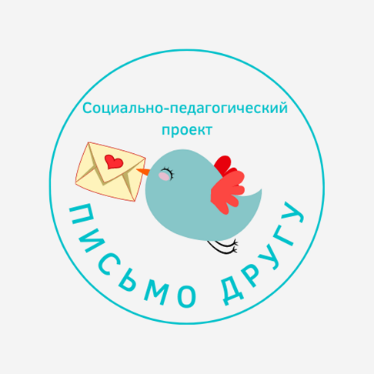                  Здравствуйте, ребята! Пишут вам письмо воспитанники старшей группы ГУО «Зазерский ясли -сад Пуховичского района». Наш а.г. Зазерье находиться  в 35-и  км от г. Минска. В своем письме мы хотим рассказать вам об одном  интересном месте нашего а. г. Зазерье. Недавно мы ходили на экскурсию в детско-юношескую школу конного спорта им. Е.И. Дементьева. Нам очень хотелось узнать о жизни спортивных лошадей! Мы взяли в пакеты так много угощений для лошадей, что еле их донесли. Нас встретила и провела нам экскурсию тренер Инна Юрьевна Дорохович. Она рассказала и показала нам столько всего интересного о лошадях! Мы хотим поделиться с вами своими впечатлениями.    В конюшне мы видели лошадей разных мастей: черных, коричневых белых. Одна рыжая лошадь была с косичками и белыми резиночками. Белой лошади 26 лет, она уже «старенькая бабушка», но с удовольствием катает на себе детей, но не тяжелых.  Каждая лошадь живет в «своей комнате» которая называется «денник». Здесь есть поилка со свежей водою, соль-лизунец. На полу лежит толстый слой опилок - это подстилка, чтобы лошади было тепло лежать. Ведь лошади, как и люди, могут простудиться, у них может болеть живот, глаза или еще какие другие болезни могут быть. Тогда их лечит ветеринарный врач.Убирает денник и кормит лошадей конюх. Лошади кушают сено, овес, сырой картофель и другие овощи. Нам разрешили покормить лошадей морковкой и яблоками. Они своими теплыми большими губами забирали угощения с ладошки. Это было немножко страшно, но приятно. Лошади были очень-очень рады нашим угощениям, а вот соленый огурец, который принес Дима лошадям не понравился.Каждый день лошадей чистят щетками и расчесывают гривы специальными расческами. Инна Юрьевна показала нам настоящую «косметичку». В находились разные баночки: бальзам для копыт, крем для губ, шампунь, бальзам для волос, разные расчески. А еще мы узнали, что лошади очень тяжелые. Одна лошадь может весить 400 кг. Это как все дети нашей группы и еще воспитатели вместе взятые.  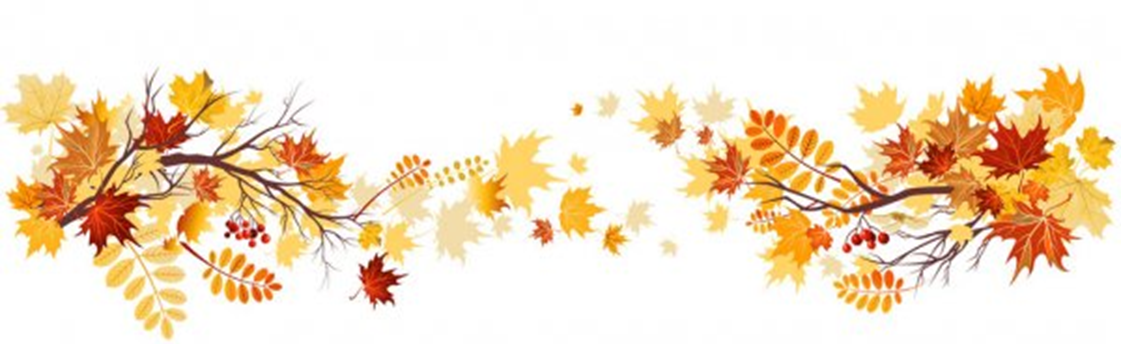 Но хотя они и тяжелые, но могут очень высоко прыгать, даже взрослого человека могли бы перепрыгнуть. Тренер Анна Владимировна тренирует лошадей перепрыгивать разные препятствия, этот вид спорта называется конкур. А еще лошади могут делать разные красивые движения и даже танцевать под музыку - это выездка. Этим видом конного спорта занимается Инна Юрьевна. Нам показали спортивную площадку с барьерами для тренировки лошадей в теплое время года, а когда холодно лошади тренируются на крытом манеже. На манеже есть балкон, где находятся места для зрителей и жюри во время соревнований по конному спорту. А еще Инна Юрьевна показала нам свои медали и многочисленные кубки, которые привезли с соревнований спортсмены нашей школы. А недавно, на международных соревнованиях Лиза Семейко заняла 3 место по конкуру. Мы очень гордимся нашими земляками.Да, вот Артем еще вспомнил, что мы не рассказали вам о специальной машине, которая перевозит лошадей на соревнования. Путь бывает не близким, поэтому у каждой лошади есть отдельно отгороженное место и запас еды. Мы видели там мешки набитые сеном.У нас в а.г. Зазерье ежегодно проходят соревнования по конному спорту. Это очень красиво и увлекательно. Приезжайте со своими родителями, не пожалеете, вам понравится. Вот такое познавательное путешествие у нас получилось! Уходить от лошадей не хотелось, но нас ждал детский сад и обед.Высылаем вам свои рисунки и наш фотоальбом.Пишите нам о своих экскурсиях.До свидания!                                                                                                                                    04.11.2021